МУНИЦИПАЛЬНОЕ БЮДЖЕТНОЕ ОБЩЕОБРАЗОВАТЕЛЬНОЕ УЧРЕЖДЕНИЕ«СРЕДНЯЯ ОБЩЕОБРАЗОВАТЕЛЬНАЯ ШКОЛА С. РАЗДЗОГ» ПРАВОБЕРЕЖНОГО РАЙОНА РСО - АЛАНИЯИ я, и я скорблю со всеми  вамиИ я хочу зажечь свою свечу,И невозможно выразить словами,Всё то, что я сказать сейчас хочу.Зажжем свечу и  молча постоим...Здесь от букетов некуда деваться,Скорбим! Скорбим! Скорбим! Скорбим!!!Да, сколько ж это будет продолжаться? Терроризм экстремизм в любых формах своих проявлений превратились в одну из самых опасных проблем, с которыми человечество вошло в XXI столетие. Терроризм представляет реальную угрозу национальной безопасности страны: похищение людей, взятие заложников, случаи угона самолетов, взрывы бомб, акты насилия в этнических конфликтах, прямые угрозы их реализация и т.д. Поэтому проблема противодействия терроризму и экстремизму в Российской Федерации – это одна из наиболее важных задач обеспечения безопасности на государственном уровне.26 марта в АМС Правобережного района  проходило награждение  победителей районного конкурса на лучшее сочинение «Терроризм и экстремизм – серьёзная угроза современному миру»  среди образовательных учреждений района. Приз за первое место достался ученице 9 класса МБОУ СОШ с. Раздзог  Хестановой  Регине. Поздравляем  Регину  с победой! Удачи тебе, вдохновения, творческих успехов и новых побед!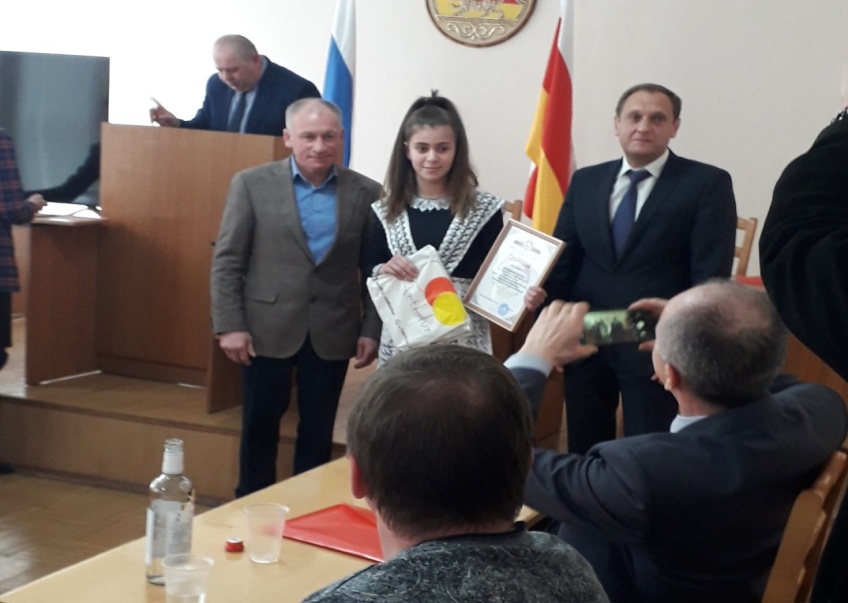 